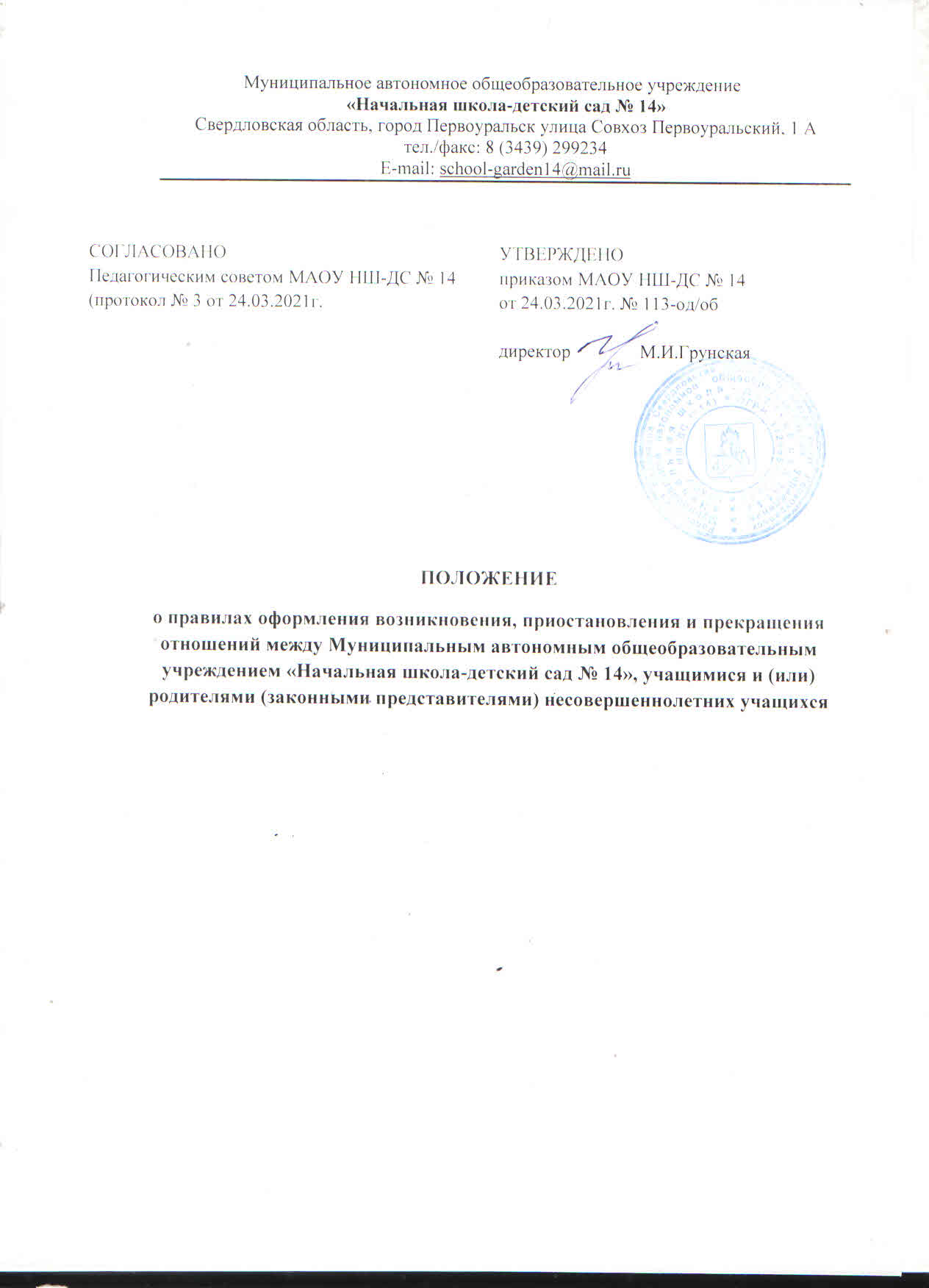 1. Общие положения1.1. Положение о правилах оформления возникновения, приостановления и прекращения отношений между Муниципальным автономным общеобразовательным учреждением «Начальная школа – детский сад № 14», учащимися и (или) родителями (законными представителями) несовершеннолетних учащихся (далее – Положение) разработано в соответствии с Федеральным законом Российской Федерации от 29.12.2012 №273-ФЗ «Об образовании в Российской Федерации», Уставом Муниципального автономного общеобразовательного учреждения «Начальная школа-детский сад № 14», а также иными нормативными актами, регулирующими отношения в сфере образования.1.2. Положение регламентирует оформление возникновения, приостановления и прекращения отношений между Муниципальным автономным общеобразовательным учреждением «Начальная школа-детский сад № 14» (далее – Школа), учащимися и (или) родителями (законными представителями) несовершеннолетних учащихся.2. Порядок оформления возникновения образовательных отношений между Школой, учащимися и (или) родителями (законными представителями) несовершеннолетних учащихся.2.1. Образовательные отношения возникают при приеме лица в Школу на обучение по образовательным программам дошкольного образования и начального общего образования (далее – основные общеобразовательные программы) или для прохождения промежуточной аттестации.2.2. Основанием возникновения образовательных отношений является приказ директора Школы о приеме лица на обучение по основным общеобразовательным программам или для прохождения промежуточной аттестации.2.3. Изданию приказа о зачислении предшествует заключение договора о предоставлении образования Школой.2.4. В договоре о предоставлении образовании указываются основные характеристики предоставляемого образования, формы обучения, срок освоения образовательной программы.2.5. При приеме на обучение по основным общеобразовательным программам на каждого обучающегося, принятого в группу детского сада или в 1 класс, заводится личное дело (карта), в котором хранятся все представленные при приеме документы. При приеме на обучение в 1 класс в течение учебного года, во 2-4 классы в личном деле (карте) учащегося производится запись о приеме.2.6. В алфавитную книгу, классный журнал вносятся соответствующие записи о приеме учащегося.2.7. Организация приема, сроки издания директором Школы приказа о приеме на обучение по основным общеобразовательным программам регламентируются Правилами приема учащихся в Муниципальное автономное общеобразовательное учреждение «Начальная школа-детский сад № 14».2.8. При приеме лиц в Школу в качестве экстерна для прохождения промежуточной аттестации соответствующие записи вносятся в алфавитную книгу записи экстернов, личное дело (карту) экстерна, в котором хранятся заявление о прохождении промежуточной аттестации, справка о прохождении промежуточной аттестации по установленной Школой форме, другие документы, подтверждающие освоение общеобразовательных программ (документы за период, предшествующий обучению в форме самообразования, семейного образования).2.9. Права и обязанности учащегося, предусмотренные законодательством об образовании и локальными нормативными актами Школы, возникают у лица, принятого на обучение, с даты, указанной в приказе о приеме лица на обучение.2.10. В случае приема на обучение за счет средств физического лица между Школой, лицом, зачисляемым на обучение, и физическим лицом заключается договор об оказании платных образовательных услуг.2.11. Организация предоставления платных образовательных услуг регламентируется локальным актом Школы.2.12. Зачисление обучающихся в объединения дополнительного образования производится на основании письменного заявления законных представителей на срок, предусмотренный для освоения программы, и утверждается приказом директора.2.13. Школа обязана ознакомить поступающего и (или) его родителей (законных представителей) со своим уставом, с лицензией на осуществление образовательной деятельности, со свидетельством о государственной аккредитации, с образовательными программами и другими документами, регламентирующими организацию и осуществление образовательной деятельности, права и обязанности учащихся.3. Порядок оформления приостановления образовательных отношений между Школой, учащимися и (или) родителями (законными представителями) несовершеннолетних учащихся.3.1. Образовательные отношения приостанавливаются в случае изменения условий получения учащимися образования по основной или дополнительной общеобразовательной программе, повлекшего за собой изменение взаимных прав и обязанностей учащегося и Школы.3.2. Основанием для приостановления образовательных отношений является приказ, изданный директором Школы.3.3. Образовательные отношения могут быть приостановлены в случае отсутствия учащегося на учебных занятиях по следующим причинам:- продолжительная болезнь,- длительное пребывание в медицинской организации по состоянию здоровья,- иные семейные обстоятельства.3.4. Приостановление образовательных отношений осуществляется по письменному заявлению учащегося, родителя (законного представителя) несовершеннолетнего учащегося.4. Порядок оформления прекращения образовательных отношений между Школой, учащимися и (или) родителями (законными представителями) несовершеннолетних учащихся4.1. Образовательные отношения прекращаются в связи с отчислением учащихся из образовательной организации по следующим основаниям:- в связи с получением образования (завершением обучения);- досрочно по основаниям, установленным пунктом 4.2 настоящего Положения.4.2. Образовательные отношения могут быть прекращены досрочно в следующих случаях:- по инициативе родителей (законных представителей) несовершеннолетнего учащегося, в том числе в случае перевода учащегося для продолжения освоения образовательной программы в другую организацию, осуществляющую образовательную деятельность;- по инициативе организации в случае применения к учащемуся, достигшему возраста пятнадцати лет, отчисления как меры дисциплинарного взыскания, а также в случае установления нарушения порядка приёма в организацию, повлекшего по вине учащегося его незаконное зачисление в организацию;- по обстоятельствам, не зависящим от воли учащегося или родителей (законных представителей) несовершеннолетнего учащегося и организации, в том числе в случае ликвидации организации.4.3. Основанием для прекращения образовательных отношений является приказ, изданный директором об отчислении учащегося из Школы.4.4. В алфавитную книгу записи учащихся, личное дело (карту) учащегося, классный журнал, алфавитную книгу вносятся соответствующие записи.4.5. Порядок и основания отчисления учащегося из Школы, сроки издания директором приказа об отчислении, регламентируются Положением о порядке и основаниях перевода, отчисления и восстановления учащихся Муниципального автономного общеобразовательного учреждения «Начальная школа-детский сад № 14».4.6. Досрочное прекращение образовательных отношений по инициативе родителей (законных представителей) несовершеннолетнего учащегося не влечет за собой возникновение каких-либо дополнительных, в том числе материальных, обязательств указанного учащегося перед Школой.4.7. Если с родителями (законными представителями) несовершеннолетнего учащегося заключен договор об оказании платных образовательных услуг, при досрочном прекращении образовательных отношений такой договор расторгается на основании приказа директора об отчислении учащегося из Школы.4.8. Права и обязанности учащегося, предусмотренные законодательством об образовании и локальными нормативными актами образовательного учреждения прекращаются с даты его отчисления из Школы.4.9. При досрочном прекращении образовательных отношений Школа в трехдневный срок после издания приказа об отчислении учащегося выдает ему справку об обучении или о периоде обучения по образцу, установленному образовательной организацией.5. Выдача документов, подтверждающих обучение5.1 Учащимся выдаются следующие документы, подтверждающие обучение:5.1.1. Справка о периоде обучения в Школе учащимся, освоившим часть образовательной программы и (или) отчисленным из организации.5.1.2. Справка об обучении в образовательной организации содержит следующие данные: фамилию, имя, отчество учащегося, в каком классе обучается, в какой образовательной организации обучается, дата зачисления; предполагаемая дата окончания учебы. 5.1.3. Справка об объёме освоения образовательной программы по завершении периода обучения в начальной школе.5.1.4. Справка об обучении в образовательной организации, выдаваемая для осуществления льготного проезда, содержит следующие данные: фамилию, имя, отчество учащегося, в каком классе обучается, в какой образовательной организации обучается, фотографию учащегося.5.1.4. Уведомление о зачислении в Школу после предоставления необходимой документации, предоставляемое в образовательную организацию, из которой переводится учащийся, содержит следующие данные: фамилию, имя, отчество учащегося, дату рождения, номер приказа о зачислении, название образовательной организации, класс, в который зачислен учащийся. (или скан приказа о зачислении).5.1.5. Справка об обучении в Школе, выдаваемая для предъявления на работу родителям (законным представителям), для предъявления в суд, органы опеки, вышестоящие органы образования и др., содержит следующие данные: фамилию, имя, отчество учащегося, дату рождения, в каком классе обучается, в какой образовательной организации обучается. 5.1.6. Иные документы, подтверждающие обучение в Школе, в случаях, предусмотренных законодательством Российской Федерации или локальными нормативными актами.5.2. Документы, подтверждающие обучение в Школе, выдаются родителям (законным представителям) по требованию в течение трех календарных дней с момента требования.5.3. Выдача справок фиксируется в журнале.